ICC, THE NATIONAL COMMITTEE OF 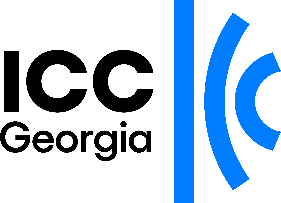                                                                               THE INTERNATIONAL CHAMBER                                                                                                  OF COMMERCE MEMBERSHIP APPLICATION FORMOur staff will contact you within 48 hours of your application form submission.-------------------------------------------------------------------------------------------------------------------------------Contact InformationCompany Name:  Address: Phone (Office):              Email: Mobile:                     Website:Facebook:LinkedIn:Twitter:Google +:-------------------------------------------------------------------------------------------------------------------------------Who referred Your Company to ICC Georgia?Name: Company: Telephone: Email: -------------------------------------------------------------------------------------------------------------------------------Why does your organization want to be an ICC Georgia member?State here: -------------------------------------------------------------------------------------------------------------------------------Please provide a brief description of your company’s activities.This paragraph will be used for promotion of your organization on ICC Georgia’s website www.icc.ge , Facebook, Newsletter and other promotional activities. (If preferred, you may email this description to info@icc.ge , with reference to membership application.)State here:  -------------------------------------------------------------------------------------------------------------------------------Please name two representatives of your company who will communicate with ICC and attend ICC meetings and events.1. First Representative (designated voting representative)Name:                            Title: Mobile:             Email:2. Second Representative (alternate voting representative)Name:          Title: Mobile:              Email:______________________________________________________________________SPONSORING MEMBER APPLICANTS ONLY:1. Third Representative (designated voting representative)Name:               Title: Mobile: Email: 2. Fourth Representative (alternate voting representative)Name:             Title:Mobile:       Email:______________________________________________________________________-------------------------------------------------------------------------------------------------------------------------------Please list all shareholders with more than 5 percent equity in your company.State here:  -------------------------------------------------------------------------------------------------------------------------------This gives us ability to contact people directly that are involved with Incoterms, Trade Finance, Guarantees, Arbitration, and other key aspects of what we do.Please indicate the name and contact info for the following positions (or the person responsible):1. HR Manager:Name:   Surname:Mobile:  Email:2. Import/Export or Trade Manager:Name:                                                                          Surname: Mobile:     Email:3. Trade Finance Manager:Name:       Surname:Mobile:    Email:4. Legal Representative (or firm):Name:   Surname:Mobile:                                                             Email:5. Marketing Manager:Name:  Surname:Mobile:            Email:-------------------------------------------------------------------------------------------------------------------------------Please indicate your interest in participating in ICC’s Commissions.ICC commissions are specialized working bodies composed of business experts who examine major issues of interest to the business world. They prepare policy products, including statements to contribute to intergovernmental discussions, as well as rules and codes to facilitate international business transactions. ICC, through these commissions makes policy in:Agricultural & Wine industry                             Infrastructure & Development                                       Arbitration & ADR                                              HR & Labour Banking                                                              Intellectual Property                                                                                         Commercial Law                                           IT & Telecoms, Digital Economy/E-BusinessCompetition                                                       PR, Marketing & MediaCorporate Social Responsibility                         Real EstateCustoms & Trade                                              Taxation             DCFTA                                                               Trade & Investment                                         Economic                                                           Transport & LogisticsEducation                                                           Travel / Tourism                                    Environment & Energy  -------------------------------------------------------------------------------------------------------------------------------Type of membership requested:Sponsorship Package [$5000]                                                             Corporate Package [$1800]                           Approved members will be accepted as active members of ICC Georgia upon full payment of annual membership fee (equivalent in Georgian Lari). The membership fee is payable upon acceptance as a member at which time you will receive a welcome letter with invoice*. You will be notified as to your application no later than one week after the Board reviews the application. (*with some exceptions)Hereby the company agrees to notify ICC Georgia 3 month prior regarding the termination of membership in writing. If the member company fails to provide such advance notice, it will be obliged to pay full membership fee. Signature:         Title: Date: -------------------------------------------------------------------------------------------------------------------------------FOR MORE INFORMATION, PLEASE CONTACT:Khatia BukhrashviliSecretary GeneralMob: + (995 599) 044077 E-mail: khatia.b@icc.ge-------------------------------------------------------------------------------------------------------------------------------3/29, Polikarpe Kakabadze street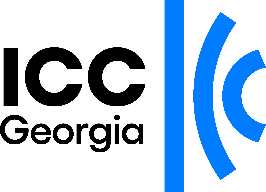 Tel: + (995 32) 2 98 81 76 E-mail: info@icc.gewww.icc.ge 